FOiS -28.05T: Symbole w lokalu użyteczności publicznej.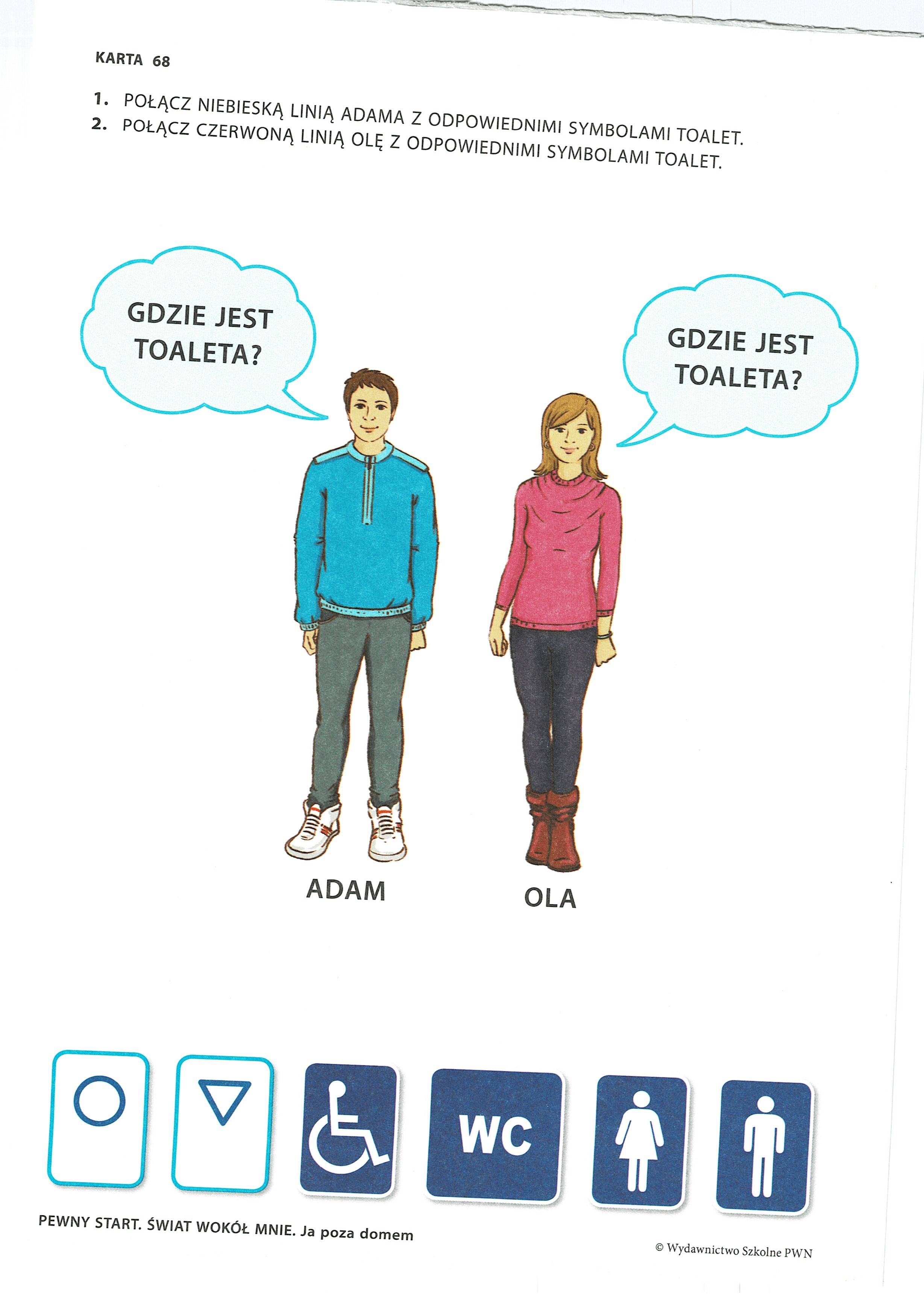 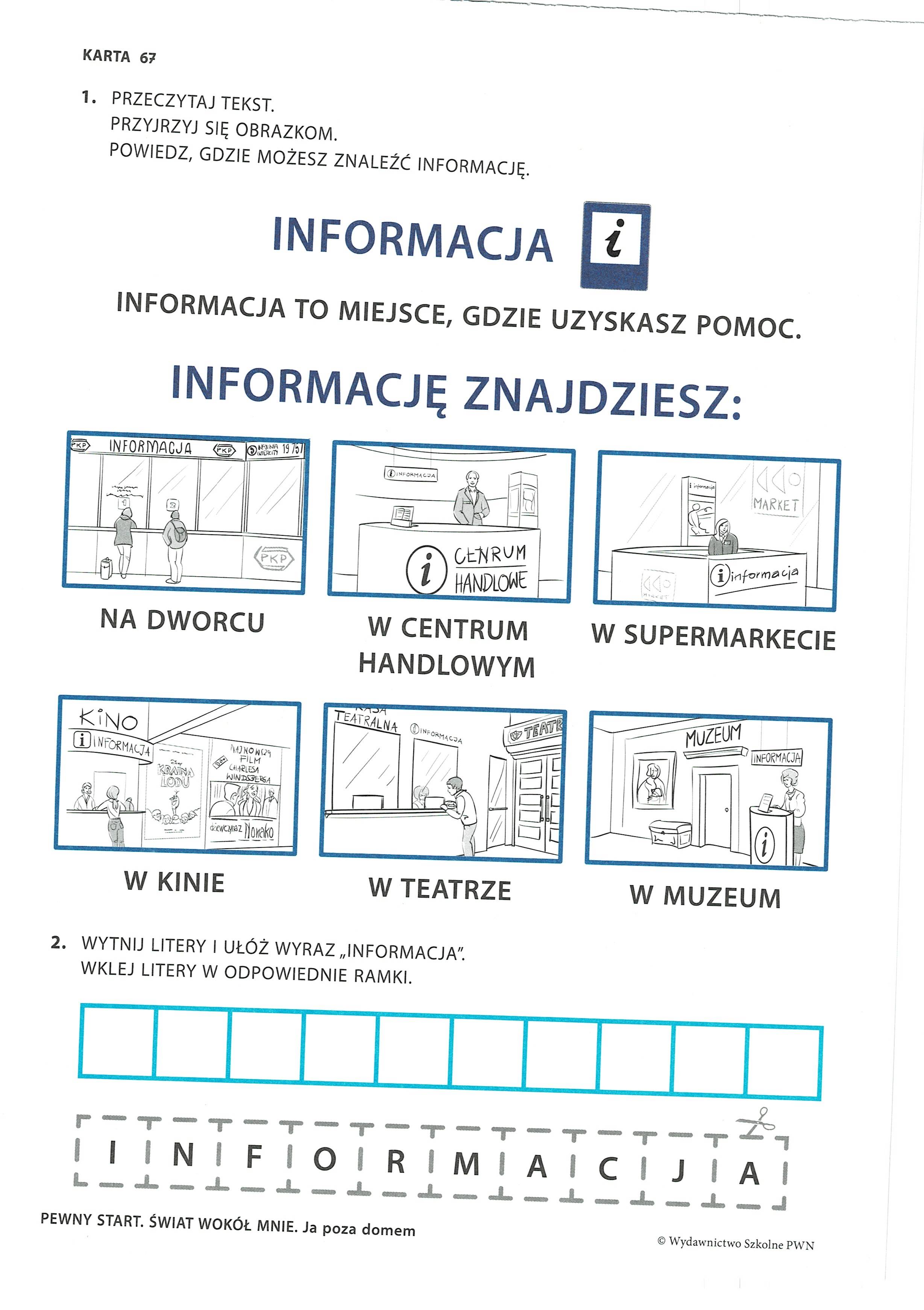 